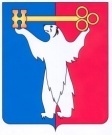 	АДМИНИСТРАЦИЯ ГОРОДА НОРИЛЬСКА КРАСНОЯРСКОГО КРАЯПОСТАНОВЛЕНИЕ09.10.2014	      г.Норильск   	              №559О внесении изменений в постановление ГлавыАдминистрации города Норильскаот 23.09.2008 № 2027В целях урегулирования отдельных вопросов реализации положения о порядке списания безнадежной к взысканию задолженности по неналоговым платежам в бюджет муниципального образования город Норильск,ПОСТАНОВЛЯЮ: 		    Внести в Положение о порядке списания безнадежной к взысканию задолженности по неналоговым платежам в бюджет муниципального образования город Норильск, утвержденное постановлением Главы Администрации города Норильска от 23.09.2008 № 2027 (далее – Положение), следующие изменения:пункт 2.2.1 раздела 2 Положения после слов «должника или» дополнить словами «по истечении трех лет с даты внесения»;пункт 2.2.3, раздела 2 Положения изложить в следующей редакции:«2.2.3. Прекращение исполнительного производства по основаниям, предусмотренным пунктами 2 - 4 части 1 статьи 43 Федерального закона                 от 02.10.2007 № 229-ФЗ «Об исполнительном производстве», или окончания исполнительного производства и возвращения исполнительного документа по основаниям, предусмотренным пунктами 1 - 5 части 1 статьи 46 Федерального закона от 02.10.2007 № 229-ФЗ «Об исполнительном производстве», а также по основанию, ранее предусмотренному подпунктом 2 пункта 1 статьи 26 Федерального закона от 21.07.1997 № 119-ФЗ «Об исполнительном производстве» (при истечении срока предъявления исполнительного документа к исполнению либо при соблюдении требований о направлении исполнительного листа в службу судебных приставов-исполнителей в соответствии с Порядком ведения в Администрации города Норильска и муниципальных учреждениях муниципального образования город Норильск исполнительного производства, утвержденным правовым актом Администрации города Норильска).»;пункт 2.3.3 раздела 2 Положения изложить в следующей редакции:«2.3.3. Прекращение исполнительного производства по основаниям, предусмотренным пунктами 1 - 4 части 1 статьи 43 Федерального закона                 от 02.10.2007 № 229-ФЗ «Об исполнительном производстве», или окончания исполнительного производства и возвращения исполнительного документа по основаниям, предусмотренным пунктами 1 - 5 части 1 статьи 46 Федерального закона от 02.10.2007 № 229-ФЗ «Об исполнительном производстве», а также по основанию, ранее предусмотренному подпунктом 2 пункта 1 статьи 26 Федерального закона от 21.07.1997 № 119-ФЗ «Об исполнительном производстве» (при истечении срока предъявления исполнительного документа к исполнению либо при соблюдении требований о направлении исполнительного листа в службу судебных приставов-исполнителей в соответствии с Порядком ведения в Администрации города Норильска и муниципальных учреждениях муниципального образования город Норильск исполнительного производства, утвержденного правовым актом Администрации города Норильска).»;пункт 3.1.2 раздела 3 Положения изложить в следующей редакции:«3.1.2. При признании задолженности по неналоговым платежам безнадежной к взысканию по основанию, указанному в пункте 2.2.1 настоящего Положения, в случае ликвидации юридического лица - должника в добровольном порядке дополнительно к документам, предусмотренным пунктом 3.1 настоящего Положения, прилагается заверенная муниципальным учреждением копия выписки из Единого государственного реестра юридических лиц о ликвидации юридического лица - должника.»;абзац второй пункта 3.1.3 раздела 3 Положения исключить.Опубликовать настоящее постановление в газете «Заполярная правда» и разместить его на официальном сайте муниципального образования город Норильск.Руководитель Администрации города Норильска            	                 Е.Ю. Поздняков